1.	Výsledky Regionálních přeborů jednotlivců pro sezonu 2013 / 2014 		V Broumově se dne 4. 1. 2014 uskutečnily Regionální přebory jednotlivců všech kategorií. Pořadatelé se perfektně připravili na daleko větší účast hráčů, především v mládežnických kategorií, než se nakonec prezentovalo. Většina soutěží mládeže se proto nemohla uskutečnit! Nikdo z mládežníků z Náchoda, Červeného Kostelce, Nového Města n. Met. nebo Jaroměře do Broumova nepřijel. Škoda.		Výsledky odehraných soutěží dospělých:	Dvouhra mužů (28 hráčů)	1. 	Gombarčík Karel ml. (Slovan Broumov) – přeborník regionu				2. 	Čepelka Jan (Slovan Broumov)				3. – 4.	Dražinovský Tomáš (Slovan Broumov) 				3. – 4.	Šrůtek Milan (TTC Nové Město n. Met.)	 	Čtyřhra mužů (15 dvojic)	1. 	Gombarčík Karel ml. - Čepelka Jan (oba Slovan Broumov) 				2. 	Dražinovský Tomáš - Ďoubek Jiří (oba Slovan Broumov)				3. – 4.	Šrůtek Milan (TTC Nové Město n. Met.)					Marinica Kamil (Sokol Česká Skalice)				3. – 4.	Svoboda Jiří, -Dax Svoboda (oba Jiskra Jaroměř) 	Smíšená čtyřhra (8 dvojic)1. 	Marinica Kamil - Hamzová Klára (oba Sokol Česká Skalice)				2. 	Ďoubek Jiří - Nevtípilová Petra (oba Slovan Broumov)				3. – 4.	Pilař Matěj (Sokol Josefov)					Měšťanová Petra (Sokol Česká Skalice)				3. – 4.	Holeček Petr – Mrštinová Klára (oba Lokomotiva Meziměstí) 	Dvouhra žen (8 hráček)	1. 	Hamzová Klára (Sokol Česká Skalice) – přebornice regionu				2.	Měšťanová Petra (Sokol Česká Skalice)				3. – 4.	Nevtípilová Petra (Slovan Broumov)				3. – 4.	Řezníčková Lucie (Sokol Česká Skalice)			Čtyřhra žen	 (4 dvojice)	1. 	Měšťanová Petra – Hamzová Klára (obě Sokol Česká Skalice)				2.	Mrštinová Klára (Lokomotiva Meziměstí)					Řezníčková Lucie (Sokol Česká Skalice)					3. 	Nevtípilová Petra (Slovan Broumov)						Kuhajdíková Pavlína (Sokol Josefov)					4.	Mertlíková Eliška – Prouzová Tereza (obě Sokol Josefov)	Dvouhra dorostenek (7 hráček)	1.	Měšťanová Petra (Sokol Česká Skalice)přebornice regionu						2.	Hamzová Klára (Sokol Česká Skalice)						3. – 4.	Řezníčková Lucie (Sokol Česká Skalice)						3. – 4.	Mrštinová Klára (Lokomotiva Meziměstí)		Čtyřhra dorostenek (3 dvojice)	1.	Měšťanová Petra (Sokol Česká Skalice)							Hamzová Klára (Sokol Česká Skalice)					2.	Mrštinová Klára (Lokomotiva Meziměstí)						Řezníčková Lucie (Sokol Česká Skalice)					Dvojice Mertlíková Eliška – Prouzová Tereza (obě Sokol 							Josefov) ze soutěže odstoupilaSmíšená čtyřhra dorostu (7 dvojic)	1.	Pilař Matěj (Sokol Josefov)							Měšťanová Petra (Sokol Česká Skalice)						2.	Pilař Jiří (Sokol Josefov)							Hamzová Klára (Sokol Česká Skalice)						3. – 4.	Divecký Filip (Sokol Josefov)							Mrštinová Klára (Sokol Česká Skalice)						3. – 4.	Čenovský David (Sokol Josefov)							Řezníčková Lucie (Sokol Česká Skalice)	Kompletní výsledky všech uskutečněných soutěží RPJ, pečlivě zpracovaných vrchním rozhodčím Láďou Kozákem a jeho zástupcem Míťou Kleprlíkem, vám posílám v příloze. Pokud máte zájem o fotografie z této akce, pořízené Martinou Zapletalovou a Radkem Šudou, navštivte odkaz http://sudak.rajce.idnes.cz/Okresni_prebory_Broumov_4.1.2014, nebo webové stránky oddílu Slovanu Broumov www.pingpongbroumov.cz.  A pokud byste měli zájem o fotografie v původní velikosti, napište si o ně Radkovi Šudovi (r.suda@hsflamingo.cz). 2.	Informace ze Spinu 13-14 č. 20	Podle sdělení člena KR ČAST Mgr. Tomáše Malíka se již školení a doškolení rozhodčích licence C v krajských svazech nebude konat. Tuto licenci je možno získat nebo si ji obnovit pouze přes internet pomocí e-learningového kurzu pro školení a doškolení rozhodčích licence C.Veškeré informace si je možno přečíst na webových stránkách ČAST:  http://www.ping-pong.cz/	Nutno kliknout na odkaz: ROZHODČÍ – E-LEARNING. Zároveň je nutné si pročíst Směrnici ČAST č. 4/2013 Udělování licencí a školení rozhodčích (byla již dříve na oddíly zaslána a je k nahlédnutí i k vytištění na webu ČAST – kliknout na odkaz: „Dokumenty“ a tam: „Směrnice“.		Apeluji na funkcionáře těch oddílů, které žádné rozhodčí s licencí nemají, aby své členy k získání licence touto formou dotlačili. Je to nenáročné, zábavné a hlavně užitečné.	Přílohy:	Kompletní výsledky RPJ v Broumově 4. 1. 2014 V Jaroměři dne 8. 1. 2014 					Za VV RSST Náchod 									Stanislav Bouček, sekretář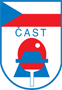 Regionální svaz stolního tenisu Náchod    INFOSERVIS  2013 / 2014 č. 128. 1. 2014 